Załącznik 2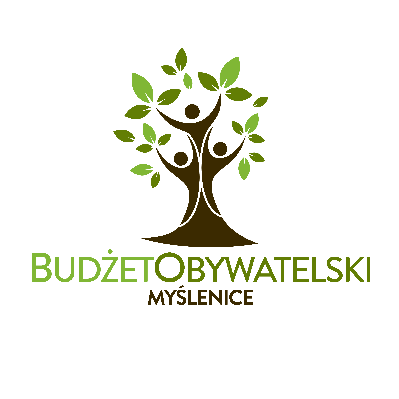 Do Zarządzenia Burmistrza Miasta i Gminy Myślenice  Nr OA.0050/137/2019Burmistrza Miasta i Gminy Myślenice z dnia 7 czerwca 2019 r.            w sprawie ustalenia szczegółowej procedury realizacji Myślenickiego Budżetu Obywatelskiego w roku 2019 FORMULARZ ZGŁOSZENIA ZADANIA DO 
MYŚLENICKIEGO BUDŻETU OBYWATELSKIEGOUwaga:Niniejszy formularz można wypełnić na stronie internetowej www.bo.myslenice.pl a listę poparcia co najmniej 20 mieszkańców (którzy są zameldowani na terenie Gminy Myślenice oraz w dniu głosowania ukończyli co najmniej 16 rok życia) należy załączyć w postaci PDF i przesłać za  pośrednictwem platformy www.bo.myslenice.pl W wersji papierowej wydrukowany i wypełniony formularz wraz z listą poparcia co najmniej 20 mieszkańców (którzy są zameldowani na terenie Gminy Myślenice oraz w dniu głosowania ukończyli co najmniej 16 rok życia) należy wysłać pocztą na adres Urzędu Miasta i Gminy Myślenice, Rynek 8/9, 32-400 Myślenice lub złożyć na Dzienniku Podawczym Urzędu.Zgłoszenie propozycji zadania możliwe jest w okresie od dnia 17 czerwca do 28 czerwca 2019 r. Karty w wersji papierowej można złożyć w Urzędzie Miasta i Gminy do godz. 15.30, zgłoszenia za pośrednictwem platformy www.bo.myslenice.pl przyjmowane będą do godz. 24.00 (w przypadku przesyłki decyduje data wpływu do Urzędu Miasta i Gminy Myślenice). W przypadku zadania ogólnomiejskiego nie wypełniamy punktu 2bKLAUZULA INFORMACYJNAPrzetwarzanie danych osobowych odbywa się na podstawie art. 6 ust.1 lit. a i lit. e, Podanie danych osobowych jest dobrowolne, jednak niezbędne do zgłoszenia projektu w ramach Myślenickiego Budżetu Obywatelskiego.Administratorem Państwa danych osobowych jest  Gmina Myślenice z siedzibą przy ul. Rynek 8/9, 32-400 Myślenice. W sprawach związanych z ochroną swoich danych osobowych możecie się Państwo kontaktować  z Inspektorem Ochrony Danych za pomocą e-mail: iod@myslenice.pl lub pisemnie na adres: Urząd Miasta i Gminy Myślenice, Inspektor Ochrony Danych, Rynek 8/9, 32-400 Myślenice Państwa dane osobowe są przetwarzane na podstawie art. 6 ust. 1e RODO, tj. przetwarzanie jest niezbędne do wykonania zadania realizowanego w interesie publicznym lub w ramach sprawowania władzy publicznej powierzonej administratorowi;. Państwa dane osobowe będą przetwarzane w celu zgłoszenia i realizacji projektu w ramach Myślenickiego Budżetu Obywatelskiego. Niewyrażenie zgody będzie skutkowało nie zgłoszeniem projektu do  Myślenickiego Budżetu Obywatelskiego. Państwa dane będą udostępniane wyłącznie podmiotom uprawnionym na podstawie przepisów prawa. Do Państwa danych osobowych mogą mieć dostęp, wyłącznie na podstawie zawartych umów powierzenia przetwarzania, podmioty zewnętrzne realizujące usługi na rzecz Gminy MyślenicePaństwa dane osobowe przetwarzane będą do czasu realizacji projektów zgłoszonych do Myślenickiego Budżetu Obywatelskiego W związku z przetwarzaniem Państwa danych osobowych jesteście Państwo uprawnieni do:  Dostępu do swoich danych osobowych. Poprawiania swoich danych osobowych. Wniesienia sprzeciwu wobec przetwarzania  Wniesienia żądania ograniczenia przetwarzania danych osobowych wyłącznie do ich przechowywania  w przypadku: zakwestionowania prawidłowości danych osobowych lub podstawy prawnej ich przetwarzania, potrzeby zapobieżenia usunięcia Państwa danych, pomimo wygaśnięcia prawnego tytułu do ich przetwarzania przez Urząd, w celu umożliwienia Państwu ustalenia, dochodzenia lub obrony roszczeń, wniesienia sprzeciwu wobec przetwarzania. Wniesienia skargi do organu nadzorczego – Prezesa Urzędu Ochrony Danych Osobowych.Podpis autora/autorów propozycji zadania do budżetu obywatelskiego:…………………………………………………..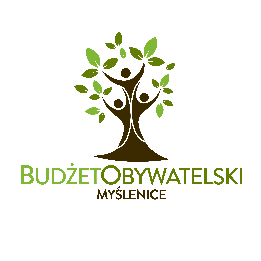 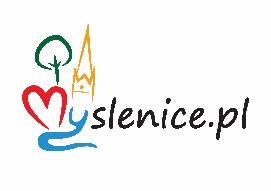 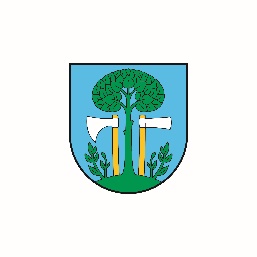 1. NAZWA/TYTUŁ ZADANIA ...........................................................................................................................................................................................................................................................................................................................2a. RODZAJ ZADANIA     (Należy postawić znak „x" przy właściwym).ZADANIE OGÓLNOMIEJSKIE□ZADANIE OKRĘGOWE/SOŁECKIE□2b. MIEJSCE ZADANIA (SOŁECTWO/OKRĘG), W KTÓRYM ZADANIE MA BYĆ REALIZOWANE     (Należy postawić znak „x" przy nazwie sołectwa/okręgu).Miasto Myślenice □  Okręg 1Bergela, Dąbrowskiego, Fijałkowskiego, Jana Sobieskiego, Henryka Jordana, Kilińskiego, Klakurki, Kniaziewicza, Królowej Jadwigi, Legionów, 3 Maja, Ogrodowa, Osiedle 1000-lecia 1-34, Pardyaka, Poniatowskiego, Ppłk Jana Dunin Brzezińskiego, Sienkiewicza, Sikorskiego, Skargi, Solidarności, Średniawskiego, Tarnówka, Traugutta, Wybickiego.□  Okręg 1Bergela, Dąbrowskiego, Fijałkowskiego, Jana Sobieskiego, Henryka Jordana, Kilińskiego, Klakurki, Kniaziewicza, Królowej Jadwigi, Legionów, 3 Maja, Ogrodowa, Osiedle 1000-lecia 1-34, Pardyaka, Poniatowskiego, Ppłk Jana Dunin Brzezińskiego, Sienkiewicza, Sikorskiego, Skargi, Solidarności, Średniawskiego, Tarnówka, Traugutta, Wybickiego.□  Okręg 1Bergela, Dąbrowskiego, Fijałkowskiego, Jana Sobieskiego, Henryka Jordana, Kilińskiego, Klakurki, Kniaziewicza, Królowej Jadwigi, Legionów, 3 Maja, Ogrodowa, Osiedle 1000-lecia 1-34, Pardyaka, Poniatowskiego, Ppłk Jana Dunin Brzezińskiego, Sienkiewicza, Sikorskiego, Skargi, Solidarności, Średniawskiego, Tarnówka, Traugutta, Wybickiego.□  Okręg 2 Armii Krajowej, Asnyka, Broniewskiego, Bukowa, Daszyńskiego, Długosza, Drogowców, Galla Anonima, Gałczyńskiego, Generała  Bema, Generała Maczka, Generała Okulickiego, Górna, Jagiellońska, Joselewicza, Jodłowa, Kasprowicza, Kazimierza Wielkiego, Konopnickiej, Kopernika, Kościuszki, Kraszewskiego, Krótka, Kwiatowa, Leśna, Lipowa, Łąkowa, Malinowa, Marszałka Piłsudskiego, Matejki, Mickiewicza, Modrzewiowa, Mostowa, Niepodległości, Orkana, Orzeszkowej, Parkowa, Partyzantów, Piastów, Przemysłowa, Przerwy-Tetmajera, Reja, Reymonta, Rynek,  Rzemieślnicza, Senatorska, Słoneczna, Słowackiego, Solskiego, Sosnowa, Spacerowa, Spokojna, Spytka Jordana, Stefana Batorego, Stroma, Szkolna, Szpitalna, Ujejskiego, Wczasowa, Władysława Jagiełły, Władysława Łokietka, Źródlana, Zacisze, Zamkowa, Zdrojowa, Zielona, Żeromskiego, Żwirki i Wigury, Rykały, Cegielskiego, Burmistrza Marka□  Okręg 2 Armii Krajowej, Asnyka, Broniewskiego, Bukowa, Daszyńskiego, Długosza, Drogowców, Galla Anonima, Gałczyńskiego, Generała  Bema, Generała Maczka, Generała Okulickiego, Górna, Jagiellońska, Joselewicza, Jodłowa, Kasprowicza, Kazimierza Wielkiego, Konopnickiej, Kopernika, Kościuszki, Kraszewskiego, Krótka, Kwiatowa, Leśna, Lipowa, Łąkowa, Malinowa, Marszałka Piłsudskiego, Matejki, Mickiewicza, Modrzewiowa, Mostowa, Niepodległości, Orkana, Orzeszkowej, Parkowa, Partyzantów, Piastów, Przemysłowa, Przerwy-Tetmajera, Reja, Reymonta, Rynek,  Rzemieślnicza, Senatorska, Słoneczna, Słowackiego, Solskiego, Sosnowa, Spacerowa, Spokojna, Spytka Jordana, Stefana Batorego, Stroma, Szkolna, Szpitalna, Ujejskiego, Wczasowa, Władysława Jagiełły, Władysława Łokietka, Źródlana, Zacisze, Zamkowa, Zdrojowa, Zielona, Żeromskiego, Żwirki i Wigury, Rykały, Cegielskiego, Burmistrza Marka□  Okręg 2 Armii Krajowej, Asnyka, Broniewskiego, Bukowa, Daszyńskiego, Długosza, Drogowców, Galla Anonima, Gałczyńskiego, Generała  Bema, Generała Maczka, Generała Okulickiego, Górna, Jagiellońska, Joselewicza, Jodłowa, Kasprowicza, Kazimierza Wielkiego, Konopnickiej, Kopernika, Kościuszki, Kraszewskiego, Krótka, Kwiatowa, Leśna, Lipowa, Łąkowa, Malinowa, Marszałka Piłsudskiego, Matejki, Mickiewicza, Modrzewiowa, Mostowa, Niepodległości, Orkana, Orzeszkowej, Parkowa, Partyzantów, Piastów, Przemysłowa, Przerwy-Tetmajera, Reja, Reymonta, Rynek,  Rzemieślnicza, Senatorska, Słoneczna, Słowackiego, Solskiego, Sosnowa, Spacerowa, Spokojna, Spytka Jordana, Stefana Batorego, Stroma, Szkolna, Szpitalna, Ujejskiego, Wczasowa, Władysława Jagiełły, Władysława Łokietka, Źródlana, Zacisze, Zamkowa, Zdrojowa, Zielona, Żeromskiego, Żwirki i Wigury, Rykały, Cegielskiego, Burmistrza MarkaGmina Myślenice / SołectwoGmina Myślenice / Sołectwo□  BĘCZARKA□  KRZYSZKOWICE  □  BORZĘTA□  ŁĘKI □  BYSINA□  OSIECZANY□  BULINA□  POLANKA□  CHEŁM□  PORĘBA□  DROGINIA□  TRZEMEŚNIA□  GŁOGOCZÓW□  ZASAŃ□  JASIENICA□  ZAWADA□  JAWORNIK3. SZACUNKOWE ŁĄCZNE KOSZTY ZADANIA 
W KWOCIE BRUTTO (należy przepisać kwotę z pkt. 9 „Łączny koszt”) 4. MIEJSCE REALIZACJI ZADANIA  (dotyczy projektów inwestycyjnych).....................................................................................................................................................5. SKRÓCONY OPIS ZADANIAInformacje z tego pola zostaną umieszczone na kartach do głosowania. Opis powinien zawierać maksymalnie 300 znaków.......................................................................................................................................................................................................................................................................................................................................................................................................................................................................................................................................................................................................................................................6. SZCZEGÓŁOWY OPIS ZADANIAProszę o podanie poszczególnych działań. Maksymalnie 1000 znaków6. SZCZEGÓŁOWY OPIS ZADANIAProszę o podanie poszczególnych działań. Maksymalnie 1000 znaków..................................................................................................................................................................................................................................................................................................................................................................................................................................................................................................................................................................................................................................................................................................................................................................................................................................................................................................................................................................................................................................................................................................................................................................................................................................................................................................................................................................................................................................................................................................................................................................................................................................................................................................................................................................................................................................................................................................................................................................................................................................................................................................................................................................................................................................................................................................................................................................................................................................................................................................................................................................................................................................................................................................................................................................................................................................................................................................................................................................................................................................................................................................... ............................................................................................................................................................................................................................................................................................................................................................................................................................................................................................................................................................................................................................................................................................................................................................................................................................................................................................................................................................................................................................................................................................................................................................................................................................................................................................................................................................................................................................................................................................................................................................................................................................................................................................................................................................................................................................................................................................................................................................................................................................................................................................................................................................................................................................................................................................................................................................................................................................................................................................................................................................................................................................................................................................................................................................................................................................................................................................................................................................................................................................................................................................................................................................................................................................................................................................................................................................................................................... ..........................................................................................................................................................................................................................................................................................................7. UZASADNIENIE POTRZEBY REALIZACJI ZADANIA Proszę o wskazanie, dlaczego zadanie powinno zostać zrealizowane, jakiego problemu/potrzeby dotyczy, jaki jest cel zadania i w jaki sposób realizacja zadania wpłynie na życie mieszkańców. Uzasadnienie powinno przekonać o konieczności realizacji zadania. Maksymalnie 500 znaków....................................................................................................................................................................................................................................................................................................................................................................................................................................................................................................................................................................................................................................................................................................................................................................................................................................................................................................................................................................................................................................................................................8. OSOBY I GRUPY MIESZKAŃCÓW, DLA KTÓRYCH ZADANIE ZOSTANIE ZREALIZOWANEProszę napisać, jakie osoby i grupy mieszkańców skorzystają z realizacji zadania z uwzględnieniem kryteriów: wieku, płci, miejsca zamieszkania, grup zawodowych itp. Proszę oszacować także liczbę osób, która skorzysta z realizacji zadania w danym okresie.Jeśli zadanie wymaga zgody jakiejś instytucji czy organizacji proszę o podanie, czy jest taka akceptacja.  Opis powinien zawierać maksymalnie 500 znaków.........................................................................................................................................................................................................................................................................................................................................................................................................................................................................................................................................................................................................................................................................................................................................................................................................................................................................................................................................................................................................................................................................................................................................................................................................................................9. SZACUNKOWE KOSZTY REALIZCJI BUDŻETUProszę uwzględnić wszystkie składowe części zadania, np.: materiał, robocizna, zakup sprzętu oraz ich szacunkowe koszty.9. SZACUNKOWE KOSZTY REALIZCJI BUDŻETUProszę uwzględnić wszystkie składowe części zadania, np.: materiał, robocizna, zakup sprzętu oraz ich szacunkowe koszty.9. SZACUNKOWE KOSZTY REALIZCJI BUDŻETUProszę uwzględnić wszystkie składowe części zadania, np.: materiał, robocizna, zakup sprzętu oraz ich szacunkowe koszty.9. SZACUNKOWE KOSZTY REALIZCJI BUDŻETUProszę uwzględnić wszystkie składowe części zadania, np.: materiał, robocizna, zakup sprzętu oraz ich szacunkowe koszty.L.p.SKŁADOWE CZĘŚCI ZADANIA KOSZT BRUTTO [zł]Ew. KOMENTARZ1.2.3.4.5.ŁĄCZNY KOSZT:ŁĄCZNY KOSZT:10. KONTAKT DO AUTORA/AUTORÓW ZADANIAIMIĘ I NAZWISKOADRES ZAMIESZKANIAE-MAILTELEFONPESELZAŁĄCZNIKIL.p.NAZWA ZAŁĄCZNIKA1.Lista poparcia 2.…………3.…………4.…………